YEAR 4 REMOTE LEARNING GRID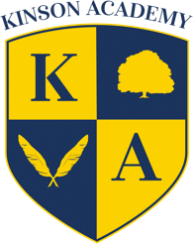 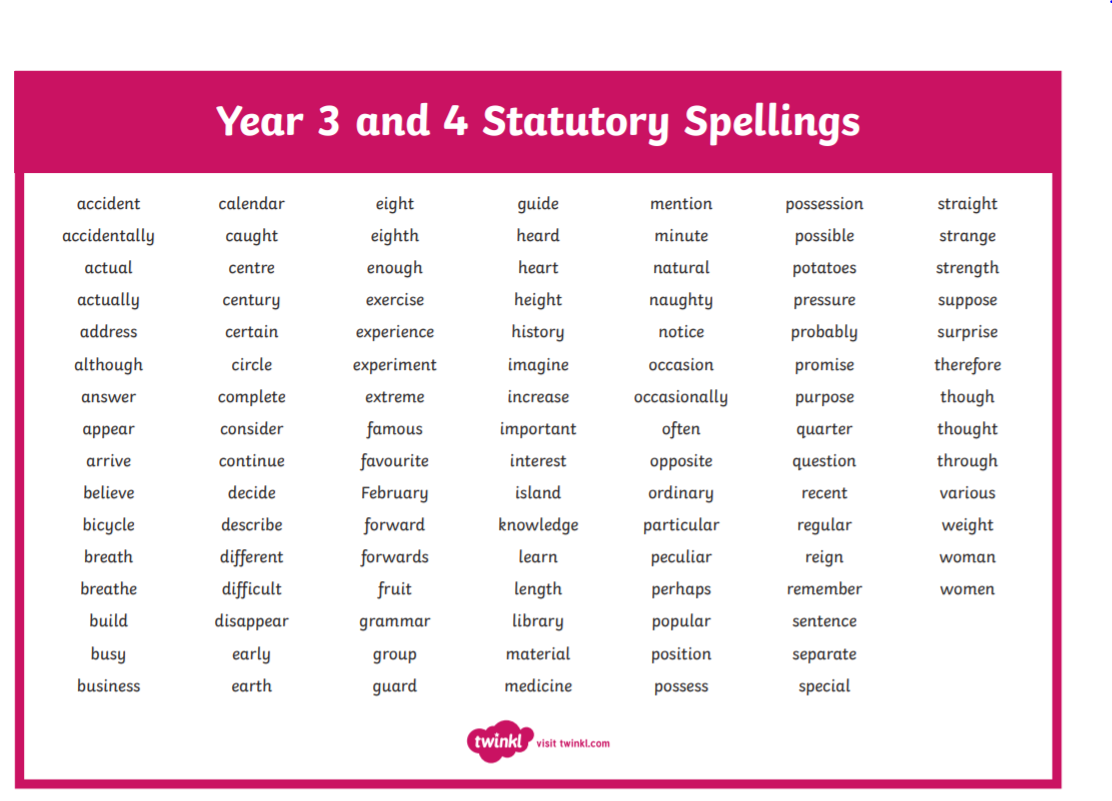 DAILY EXPECTATIONS Read for 20 minutes. Do your daily exercise. Continue to learn how to read/spell the Year 3/4 words (these can be found in your Reading Diary). Read for 20 minutes. Do your daily exercise. Continue to learn how to read/spell the Year 3/4 words (these can be found in your Reading Diary). Read for 20 minutes. Do your daily exercise. Continue to learn how to read/spell the Year 3/4 words (these can be found in your Reading Diary). Read for 20 minutes. Do your daily exercise. Continue to learn how to read/spell the Year 3/4 words (these can be found in your Reading Diary). Read for 20 minutes. Do your daily exercise. Continue to learn how to read/spell the Year 3/4 words (these can be found in your Reading Diary). Read for 20 minutes. Do your daily exercise. Continue to learn how to read/spell the Year 3/4 words (these can be found in your Reading Diary). ADDITIONAL LINKS TO WORK (IF REQUIRED) https://ttrockstars.com/ please spend 15 minutes on here everydayhttps://mathsframe.co.uk/en/resources/resource/477/Multiplication-Tables-Check can you get more than 20?https://www.bbc.co.uk/bitesize/tags/z63tt39/year-4-and-p5-lessons  https://classroom.thenational.academy/subjects-by-key-stage/key-stage-2  https://www.oxfordowl.co.uk/  Click My class login (top right)Class username: kayear4Class password: readingwww.purplemash.co.uk Explore pages that link to your Topic/areas of learning!https://garyhall.org.uk/primary-maths-resources.php click on the year group objectives to play the games and complete the activitiesTry completing these quick maths starters https://drive.google.com/file/d/18RCWS9n6D5E9B6QsL2iuZNjQ46CCQa33/view?usp=sharing Practise the Year 3/4 Spellings at https://www.topmarks.co.uk/search.aspx?q=spelling Recap your grammar skills at https://www.topmarks.co.uk/english-games/7-11-years/spelling-and-grammarhttps://ttrockstars.com/ please spend 15 minutes on here everydayhttps://mathsframe.co.uk/en/resources/resource/477/Multiplication-Tables-Check can you get more than 20?https://www.bbc.co.uk/bitesize/tags/z63tt39/year-4-and-p5-lessons  https://classroom.thenational.academy/subjects-by-key-stage/key-stage-2  https://www.oxfordowl.co.uk/  Click My class login (top right)Class username: kayear4Class password: readingwww.purplemash.co.uk Explore pages that link to your Topic/areas of learning!https://garyhall.org.uk/primary-maths-resources.php click on the year group objectives to play the games and complete the activitiesTry completing these quick maths starters https://drive.google.com/file/d/18RCWS9n6D5E9B6QsL2iuZNjQ46CCQa33/view?usp=sharing Practise the Year 3/4 Spellings at https://www.topmarks.co.uk/search.aspx?q=spelling Recap your grammar skills at https://www.topmarks.co.uk/english-games/7-11-years/spelling-and-grammarhttps://ttrockstars.com/ please spend 15 minutes on here everydayhttps://mathsframe.co.uk/en/resources/resource/477/Multiplication-Tables-Check can you get more than 20?https://www.bbc.co.uk/bitesize/tags/z63tt39/year-4-and-p5-lessons  https://classroom.thenational.academy/subjects-by-key-stage/key-stage-2  https://www.oxfordowl.co.uk/  Click My class login (top right)Class username: kayear4Class password: readingwww.purplemash.co.uk Explore pages that link to your Topic/areas of learning!https://garyhall.org.uk/primary-maths-resources.php click on the year group objectives to play the games and complete the activitiesTry completing these quick maths starters https://drive.google.com/file/d/18RCWS9n6D5E9B6QsL2iuZNjQ46CCQa33/view?usp=sharing Practise the Year 3/4 Spellings at https://www.topmarks.co.uk/search.aspx?q=spelling Recap your grammar skills at https://www.topmarks.co.uk/english-games/7-11-years/spelling-and-grammarhttps://ttrockstars.com/ please spend 15 minutes on here everydayhttps://mathsframe.co.uk/en/resources/resource/477/Multiplication-Tables-Check can you get more than 20?https://www.bbc.co.uk/bitesize/tags/z63tt39/year-4-and-p5-lessons  https://classroom.thenational.academy/subjects-by-key-stage/key-stage-2  https://www.oxfordowl.co.uk/  Click My class login (top right)Class username: kayear4Class password: readingwww.purplemash.co.uk Explore pages that link to your Topic/areas of learning!https://garyhall.org.uk/primary-maths-resources.php click on the year group objectives to play the games and complete the activitiesTry completing these quick maths starters https://drive.google.com/file/d/18RCWS9n6D5E9B6QsL2iuZNjQ46CCQa33/view?usp=sharing Practise the Year 3/4 Spellings at https://www.topmarks.co.uk/search.aspx?q=spelling Recap your grammar skills at https://www.topmarks.co.uk/english-games/7-11-years/spelling-and-grammarhttps://ttrockstars.com/ please spend 15 minutes on here everydayhttps://mathsframe.co.uk/en/resources/resource/477/Multiplication-Tables-Check can you get more than 20?https://www.bbc.co.uk/bitesize/tags/z63tt39/year-4-and-p5-lessons  https://classroom.thenational.academy/subjects-by-key-stage/key-stage-2  https://www.oxfordowl.co.uk/  Click My class login (top right)Class username: kayear4Class password: readingwww.purplemash.co.uk Explore pages that link to your Topic/areas of learning!https://garyhall.org.uk/primary-maths-resources.php click on the year group objectives to play the games and complete the activitiesTry completing these quick maths starters https://drive.google.com/file/d/18RCWS9n6D5E9B6QsL2iuZNjQ46CCQa33/view?usp=sharing Practise the Year 3/4 Spellings at https://www.topmarks.co.uk/search.aspx?q=spelling Recap your grammar skills at https://www.topmarks.co.uk/english-games/7-11-years/spelling-and-grammarhttps://ttrockstars.com/ please spend 15 minutes on here everydayhttps://mathsframe.co.uk/en/resources/resource/477/Multiplication-Tables-Check can you get more than 20?https://www.bbc.co.uk/bitesize/tags/z63tt39/year-4-and-p5-lessons  https://classroom.thenational.academy/subjects-by-key-stage/key-stage-2  https://www.oxfordowl.co.uk/  Click My class login (top right)Class username: kayear4Class password: readingwww.purplemash.co.uk Explore pages that link to your Topic/areas of learning!https://garyhall.org.uk/primary-maths-resources.php click on the year group objectives to play the games and complete the activitiesTry completing these quick maths starters https://drive.google.com/file/d/18RCWS9n6D5E9B6QsL2iuZNjQ46CCQa33/view?usp=sharing Practise the Year 3/4 Spellings at https://www.topmarks.co.uk/search.aspx?q=spelling Recap your grammar skills at https://www.topmarks.co.uk/english-games/7-11-years/spelling-and-grammarOTHER TOPIC IDEAS Create a poster sharing key facts about the MayansDo some Mayan cooking using the recipes on TEAMSMake a Mayan maskDecorate yourselves with your own Maya jewellery – you could use pasta or other things you have at home!Create a poster sharing key facts about the MayansDo some Mayan cooking using the recipes on TEAMSMake a Mayan maskDecorate yourselves with your own Maya jewellery – you could use pasta or other things you have at home!Create a poster sharing key facts about the MayansDo some Mayan cooking using the recipes on TEAMSMake a Mayan maskDecorate yourselves with your own Maya jewellery – you could use pasta or other things you have at home!Create a poster sharing key facts about the MayansDo some Mayan cooking using the recipes on TEAMSMake a Mayan maskDecorate yourselves with your own Maya jewellery – you could use pasta or other things you have at home!Create a poster sharing key facts about the MayansDo some Mayan cooking using the recipes on TEAMSMake a Mayan maskDecorate yourselves with your own Maya jewellery – you could use pasta or other things you have at home!Create a poster sharing key facts about the MayansDo some Mayan cooking using the recipes on TEAMSMake a Mayan maskDecorate yourselves with your own Maya jewellery – you could use pasta or other things you have at home!Class Text DK Mayan Facts for Kids Read this non-fiction Book to find out more about the Mayans. Mayan Facts For Kids | Who Were The Mayans? | DK Find OutDK Mayan Facts for Kids Read this non-fiction Book to find out more about the Mayans. Mayan Facts For Kids | Who Were The Mayans? | DK Find OutDK Mayan Facts for Kids Read this non-fiction Book to find out more about the Mayans. Mayan Facts For Kids | Who Were The Mayans? | DK Find OutDK Mayan Facts for Kids Read this non-fiction Book to find out more about the Mayans. Mayan Facts For Kids | Who Were The Mayans? | DK Find OutDK Mayan Facts for Kids Read this non-fiction Book to find out more about the Mayans. Mayan Facts For Kids | Who Were The Mayans? | DK Find OutDK Mayan Facts for Kids Read this non-fiction Book to find out more about the Mayans. Mayan Facts For Kids | Who Were The Mayans? | DK Find OutPSHEENGLISH SPELLING/TIMES TABLESCOMPREHENSION MATHS OTHER LEARNING OTHER LEARNING MONDAY Keeping safe – Beautiful explosions https://classroom.thenational.academy/lessons/beautiful-explosions-6hh3gtWALT identify features of an explanation textTo identify the features of an explanation text (thenational.academy) WALT add the suffix un-, in-, dis-https://www.youtube.com/watch?v=vlr3fdBTcnEFollow the video to complete this unit of spellingWALT use a dictionary and thesaurusRead through the Mayan text that is on TEAMs.Highlight vocabulary you don’t know and do the following - 1) Look the word up in a dictionary and write the definition.2) Choose at least 5 words and use a thesaurus to find synonymsWALT understand clocks have more than one scaleUnderstanding that clocks have more than one scale (thenational.academy)WALT perform gymnastics balancesTo perform basic and intermediate gymnastics balances with control (thenational.academy)WALT perform gymnastics balancesTo perform basic and intermediate gymnastics balances with control (thenational.academy)TUESDAY WALT investigate the suffix -alTo investigate the -al suffix (thenational.academy)WALT recall timestable facts Spend at least 15 minutes on https://mathsframe.co.uk/en/resources/resource/477/Multiplication-Tables-Check to practise your timestables.Can you score 20 or more?WALT retrieve answers from the textRead through the same text from yesterday and answer the questions on p3WALT read analogue time to the nearest minuteReading analogue time to the nearest minute (thenational.academy)WALT understand what life was like for the Mayans.What was life like for the ancient Mayas? - BBC Bitesize WALT understand what life was like for the Mayans.What was life like for the ancient Mayas? - BBC Bitesize WEDNESDAY WALT explore pronounsTo explore pronouns (thenational.academy)WALT spell words ending with ‘zhuh’  (spelt –sure)https://www.youtube.com/watch?v=Qbnb7Jamxks   Watch the video introducing this sound and complete the speed spell!Then complete the spelling zone task below. WALT read for pleasure Take time to enjoy your reading book. Share it with someone from home. Talk about the different characters and use your VIPERS bookmark to discuss the text. If you finish your book, you could write a book review either recommending your book or if you didn’t enjoy it, telling people why not!  Most of all... LOVE READING!To develop reading for pleasure through personal reflection (thenational.academy) WALT tell the time – am and pmTelling the time to am and pm (thenational.academy)WALT understand how ecosystems work together.How do ecosystems work? - BBC BitesizeWALT understand how ecosystems work together.How do ecosystems work? - BBC BitesizeTHURSDAY WALT understand the process of chocolate making.To develop an understanding of the chocolate making process (thenational.academy)WALT recall timestable facts Spend at least 15 minutes on https://mathsframe.co.uk/en/resources/resource/477/Multiplication-Tables-Check to practise your timestables.Can you score 20 or more?WALT retrieve answers from the textRead through the same text from yesterday and answer the questions on p4WALT tell the time on a digital clockTelling 'minutes past' on a digital clock (thenational.academy)WALT link balancesTo link balances and jumps with locomotion (thenational.academy)WALT link balancesTo link balances and jumps with locomotion (thenational.academy)FRIDAY WALT develop rich vocabulary.To develop a rich understanding of words associated with delicious food (Part 1) (thenational.academy)WALT recall timestable facts Spend at least 15 minutes on https://mathsframe.co.uk/en/resources/resource/477/Multiplication-Tables-Check to practise your timestables.Can you score 20 or more? WALT read for pleasure Take time to enjoy your reading book. Share it with someone from home. Talk about the different characters and use your VIPERS bookmark to discuss the text. If you finish your book, you could write a book review either recommending your book or if you didn’t enjoy it, telling people why not!  Most of all... LOVE READING! To develop reading for pleasure through discussion of favourite characters (thenational.academy)WALT  read and order time.Reading and ordering time (presented in different ways) (thenational.academy)WALT relax and unwind Log into www.gonoodle.com And complete some mindfulness activities to relax. Talk about anything that is worrying you and share any worries. WALT relax and unwind Log into www.gonoodle.com And complete some mindfulness activities to relax. Talk about anything that is worrying you and share any worries. ENGLISHSPELLING/TIMES TABLESCOMPREHENSIONMATHSOTHER LEARNINGOTHER LEARNINGMONDAY WALT identify hazards in the homeWatch the video for this lesson Hazards in the home (thenational.academy)WALT write complex sentences.To write complex sentences (thenational.academy)WALT spell using silent letters.To investigate silent letters (thenational.academy)WALT retrieve answers from the textRead through the same text from last week and answer the questions on p4WALT explore units of time. Exploring units of measured time (thenational.academy)WALT create sequences in gymnasticsTo create a sequence using different levels and pathways (thenational.academy)WALT create sequences in gymnasticsTo create a sequence using different levels and pathways (thenational.academy)TUESDAY WALT apply knowledge of the –al suffixTo practise and apply knowledge of suffix: -al, including test (thenational.academy)WALT recall timestable facts Spend at least 15 minutes on https://mathsframe.co.uk/en/resources/resource/477/Multiplication-Tables-Check to practise your timestables.Can you score 20 or more?WALT retrieve answers from the textRead through the same text from last week and answer the questions on p5.WALT measure time in secondsMeasuring time in seconds (thenational.academy)WALT understand what remains of the ancient Mayan civilisation.What remains of the ancient Maya? - BBC BitesizeWALT understand what remains of the ancient Mayan civilisation.What remains of the ancient Maya? - BBC BitesizeWEDNESDAY WALT practice using formal conjunctions.To practise using formal conjunctions (thenational.academy)WALT spell using silent letters.To practise and apply knowledge of silent letters, including test (thenational.academy)WALT read for pleasure Take time to enjoy your reading book. Share it with someone from home. Talk about the different characters and use your VIPERS bookmark to discuss the text. If you finish your book, you could write a book review either recommending your book or if you didn’t enjoy it, telling people why not!  Most of all... LOVE READING! To develop reading for pleasure through book recommendations (thenational.academy)WALT calculate and compare time intervalsCalculating and comparing intervals of time (thenational.academy)WALT say your age in Spanish Saying your age in Spanish (thenational.academy)WALT say your age in Spanish Saying your age in Spanish (thenational.academy)THURSDAY WALT plan.To plan the opening of an explanation text (thenational.academy)WALT recall timestable facts Spend at least 15 minutes on https://mathsframe.co.uk/en/resources/resource/477/Multiplication-Tables-Check to practise your timestables.Can you score 20 or more? WALT retrieve answers from the textRead through the same text from last week and answer the questions on p7WALT solve problems Applying knowledge of time to solve problems (thenational.academy)WALT perform a sequence with control Performing a sequence with control and accuracy (thenational.academy)WALT perform a sequence with control Performing a sequence with control and accuracy (thenational.academy)FRIDAY WALT write an explanation text.To write the opening of an explanation text (thenational.academy)WALT recall timestable facts Spend at least 15 minutes on https://mathsframe.co.uk/en/resources/resource/477/Multiplication-Tables-Check to practise your timestables.Can you score 20 or more?WALT read for pleasure Take time to enjoy your reading book. Share it with someone from home. Talk about the different characters and use your VIPERS bookmark to discuss the text. If you finish your book, you could write a book review either recommending your book or if you didn’t enjoy it, telling people why not!  Most of all... LOVE READING! WALT solve problemsFurther applying knowledge of time to solve problems (thenational.academy)WALT relax and unwind Log into www.gonoodle.com And complete some mindfulness activities to relax. Talk about anything that is worrying you and share any worries. . WALT relax and unwind Log into www.gonoodle.com And complete some mindfulness activities to relax. Talk about anything that is worrying you and share any worries. . 